Kepada YthPimpinan Dengan hormat,Berdasarkan informasi yang saya terima mengenai lowongan pekerjaan di perusahaan yang Bapak/Ibu pimpin, maka dengan ini saya yang bertanda tangan di bawah ini:Nama                         : St.AminahTempat & tgl. Lahir  : Makassar , 24 November 1991Alamat                       : Jl. Sibula Dalam  NO.44 ,MakassarPendidikan Akhir      : SMAAkademi                    : universitas muslim Indonesia (sekarang)No.Tlp/email              : 082195030248 / nimomichan@yahoo.co.idDengan bermodalkan pada prinsip kejujuran, ketelitian, keuletan dan doa serta mampu siap bekerja menjadi bagian dari tim maupun individu untuk kesuksesan perusahaan anda.Sebagai bahan pertimbangan, berikut dilampirkan:Fotocopy  Ijazah SMAFotocopy  Kartu Tanda Penduduk (KTP)CVPas Foto Saya berharap Bapak/Ibu bersedia meluangkan waktu untuk memberikan kesempatan wawancara, sehingga saya dapat menjelaskan secara lebih terperinci tentang potensi diri saya.Hormat Saya St.AminahCVNama                            :   St.Aminah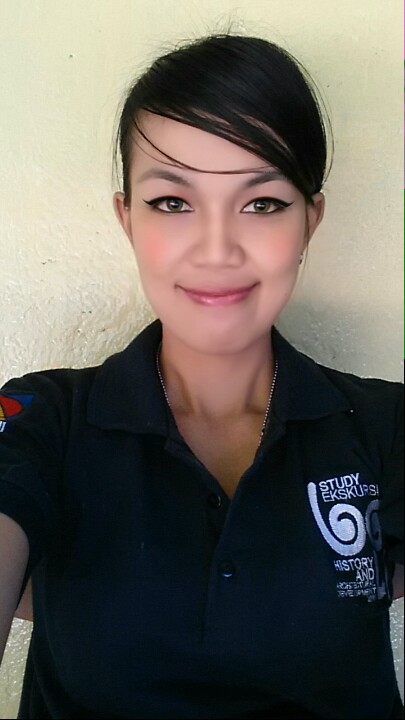 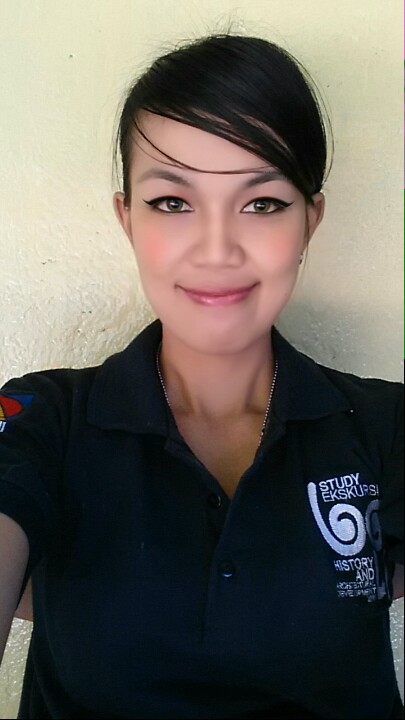 Jenis kelamin                :   perempuanTempat, tanggal lahir    :  Makassar , 24 November 1991Kewarganegaraan         :  IndonesiaStatus perkawinan        :   Belum menikahTinggi, berat badan      :   163 cm, 49 kgAgama                          :   IslamAlamat lengkap            :   Jl. Sibula Dalam  no.44 MakassarNo Telp                         :  082195030248E-mail                           :   nimomichan@yahoo.co.idA. Pendidikan Formal1997 – 2002          : SD Inpres Negri Layang Tua II , Makassar2003 – 2005          : SMP Negeri 7 , Makassar2006 – 2008          : SMU Negeri 4 , Makassar2009 – sekarang : Program Sarjana (S-1) Teknik Arsitektur Universitas Muslim Indonesia, MakassarB. Pendidikan Non Formal2004 – 2005       : Kursus Bahasa Inggris PIA, Makassar2007 – 2008       : Bimbingan Belajar Gajah Mada, Makassar2012 –sekarang  : Pelatihan TaekwondoC. Kemampuan1. Kemampuan Komputer (MS Word, MS Excel, MS Power Point, photoshop,coreldraw).2. Kemampuan Internet.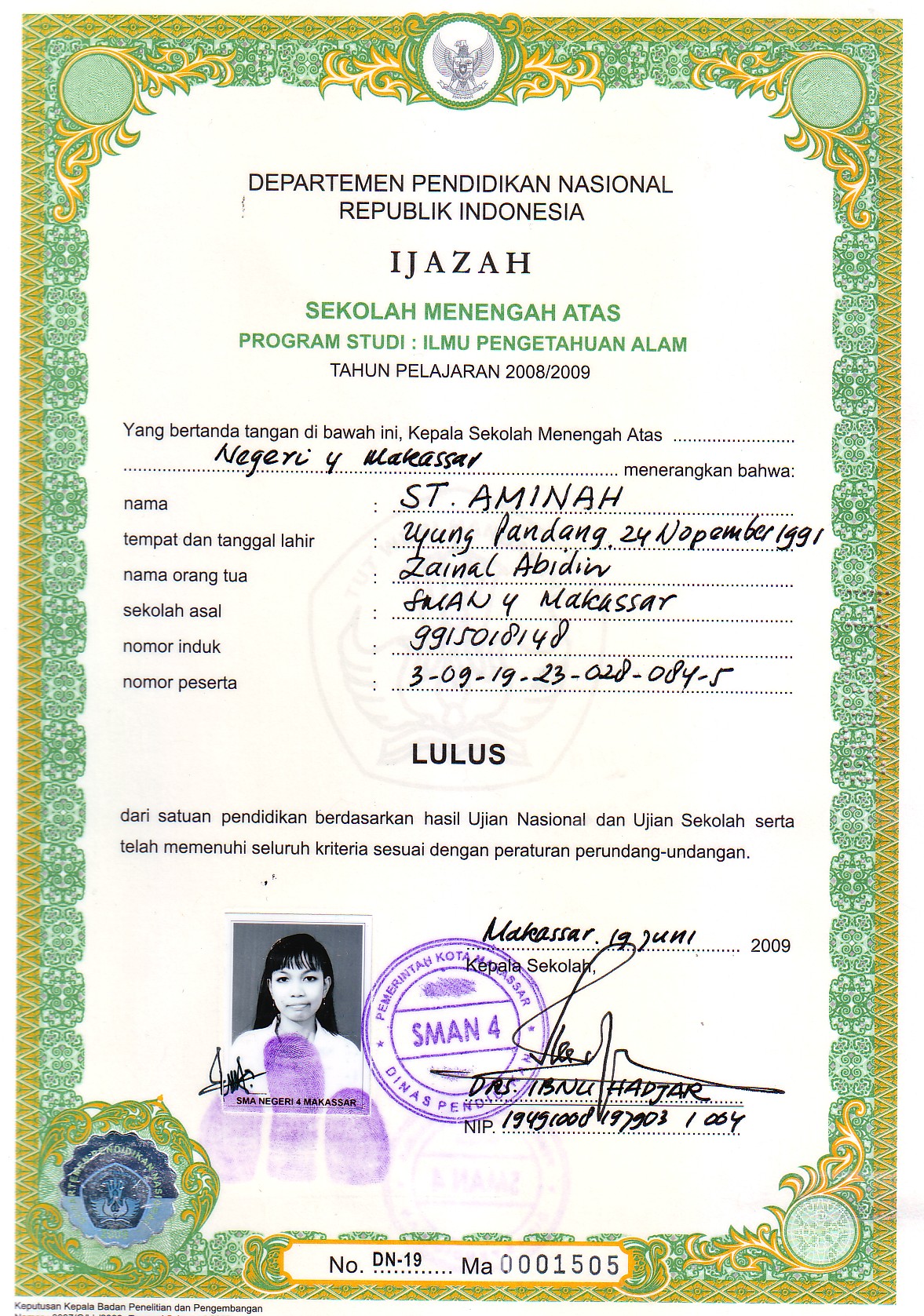 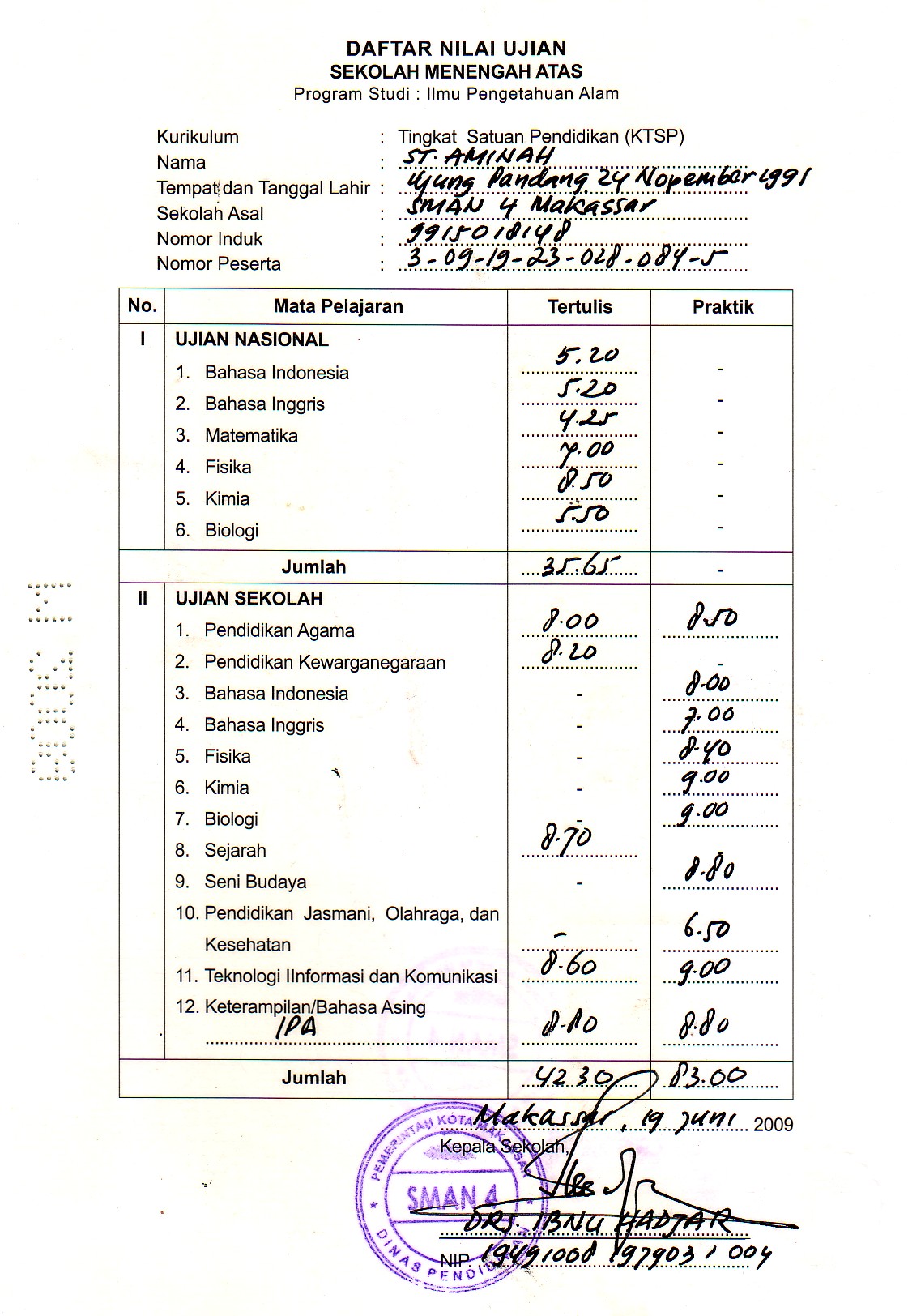 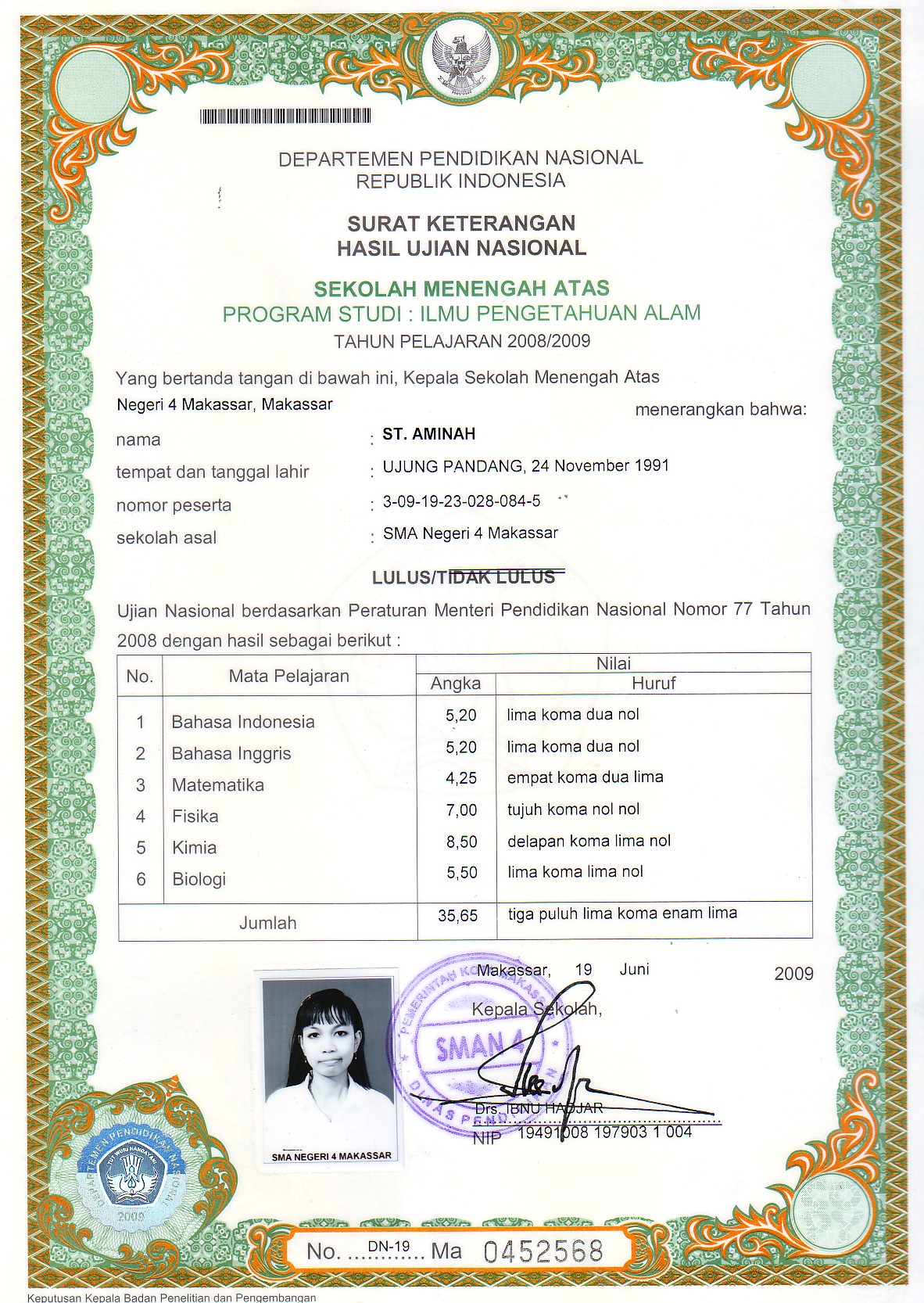 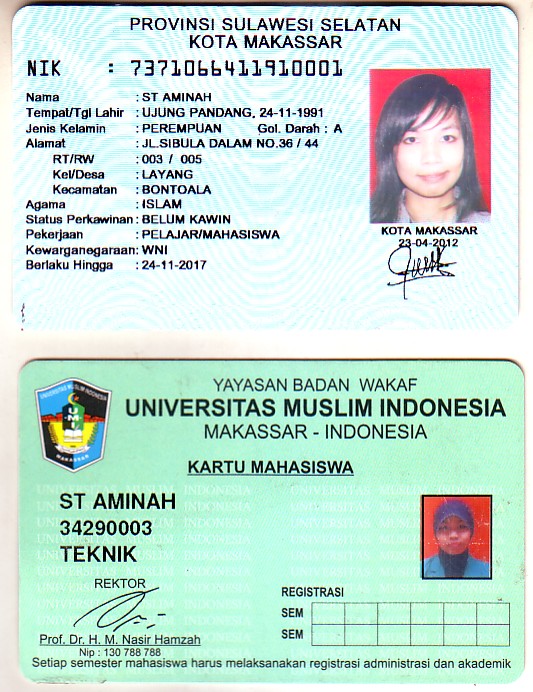 